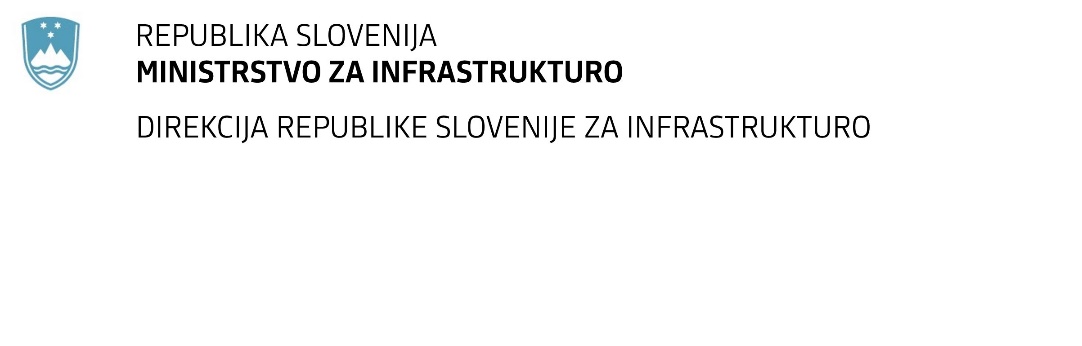 SPREMEMBA RAZPISNE DOKUMENTACIJE za oddajo javnega naročila JN000651/2021-B01 - A-35/21; datum objave: 05.02.2021   Obvestilo o spremembi razpisne dokumentacije je objavljeno na "Portalu javnih naročil" in na naročnikovi spletni strani. Na naročnikovi spletni strani je priložen čistopis spremenjenega dokumenta. Obrazložitev sprememb:Spremembe so sestavni del razpisne dokumentacije in jih je potrebno upoštevati pri pripravi ponudbe.Številka:43001-37/2021-03oznaka naročila:A-35/21 S   Datum:19.03.2021MFERAC:2431-21-000240/0Inženirske storitve pri novogradnji kolesarske povezave Bled – Bohinjska BistricaV Vzorcu pogodbe se Menična izjava za dobro izvedbo del popravi tako, da se namesto:»….našo bianko menico brez poprejšnjega obvestila izpolni v vseh neizpolnjenih delih za znesek naše obveznosti v višini 10 % pogodbene vrednosti brez DDV oz……………………. EUR, ……«pravilno glasi:»….našo bianko menico brez poprejšnjega obvestila izpolni v vseh neizpolnjenih delih za znesek naše obveznosti v višini 10 % pogodbene vrednosti z DDV oz……………………. EUR, ……«